Bijlage 2 : Mobiscore - hoe een (toekomstige) buurt scoort en hoe bereikbaar belangrijke voorzieningen zijn te voet of met de fiets. Sluisstraat 1 ligt ter hoogte van de westelijke rand SluistraatsiteKoekoekstraat 9 ligt ter hoogte van de oostelijke rand SluistraatsiteDriewegen 10 ligt ter hoogte van de Tolpaertpolder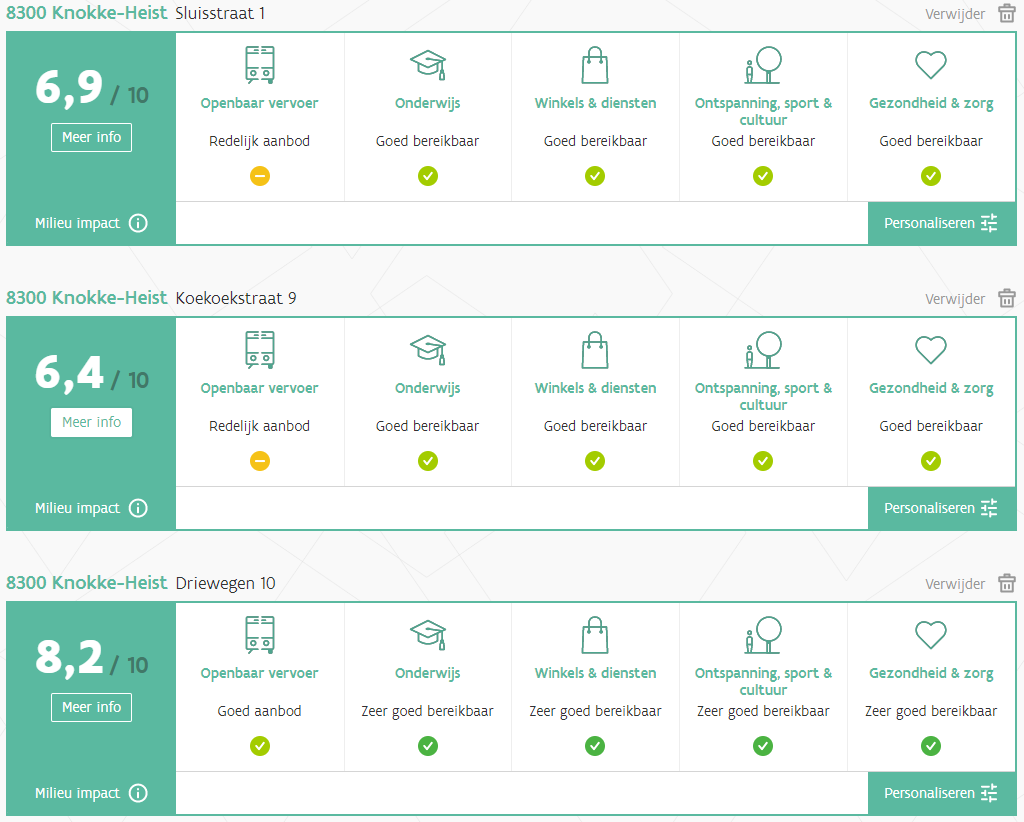 